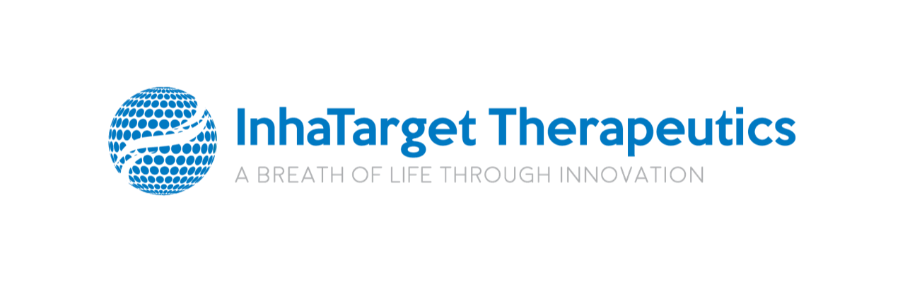 Press releaseVERSION EN (version FR follows hereunder)InhaTarget Therapeutics raises €5.6 million in Series A Funding to develop innovative treatments of Lung Cancer by inhalationGosselies, Belgium, January 2019 - InhaTarget Therapeutics, a spin-off company of the ULB (“Université libre de Bruxelles”) specialized in the development of innovative treatments of lung cancer by inhalation, announced today to have successfully closed a €5.6 million Series A funding round.Supported from its very beginning by Theodorus, the ULB spin-off investment fund, the company succeeded in gathering a good mix of investor profiles: Sambrinvest (private-public), SMB Technology (a Belgian pharma company active in the respiratory field), Galephar Pharmaceutical Research, Inc. (a Puerto Rico pharma company specialized in R&D and manufacturing), and other private investors. Thanks to this equity commitment, the company can also count on the financial support of the Walloon region for more than €2.6 million in subsidies and recoverable advances.These funds will support the activities of the company for over 3 years, which will include the non-regulatory preclinical activities on its current products, the Tech Transfer and GMP manufacturing, the preclinical regulatory study and the launch of a first clinical trial on the lead product of the company: CIS-DPI.CIS-DPI is a dry powder formulation for inhalation (DPI) of cisplatin, a conventional chemotherapy compound. This patented innovative formulation provides many advantages for the treatment of lung cancer through (i) the deposition of high amount of cisplatin in the deep lung, (ii) the control of the pulmonary release of cisplatin to improve local tolerance and (iii) the prolonged retention of cisplatin in the lungs in order to sustain its therapeutic effect. DPI chemotherapy is a breakthrough therapeutic approach to be used in combination with the current standards of care (such as immunotherapy) and is very promising in improving the lung cancer patient care.Frédéric De Coninck, Chief Executive Officer of InhaTarget Therapeutics stated: “InhaTarget is an atypical project: we are developing an innovative treatment modality based on the re-formulation of well-known drugs. This innovative approach (i.e. new route of administration of chemotherapy, in combination with the standards of care) provides many advantages to enhance the patient care without disturbing the current lung cancer medical practice. Thanks to our complementary team and the strong support of our pharma and medical partners, the company has all necessary resources and expertise to efficiently develop our products and validate their clinical interests”.Pr. Karim Amighi, co-founder and scientific advisor added: “CIS-DPI and the other innovative DPI formulations in the pipeline of InhaTarget are the result of more than 20 years intensive research activities performed in the area of inhalation in the Laboratory of Pharmaceutics and Biopharmaceutics (LPB) at the ULB. The lead product CIS-DPI has demonstrated its high lung and systemic tolerance and anticancer efficacy through multiple in vitro and preclinical experimentations in different animal and cancer models. The LPB will maintain and intensify its close collaboration with InhaTarget to try to successfully bring this new treatment modality in lung cancer treatment clinical practice and to initiate the development of new innovative products for the treatment of lung diseases.”Caroline Baudier, General Manager of SMB Technology, commented: “Many times, we had the opportunity to appreciate the high value of Professor Amighi and his team. Therefore it has appeared evident to us to follow him in this new venture. We hope this project will be a wonderful success for the Team and for patients”Lotfi Yelles, Partner at Theodorus: “We are delighted to collaborate with Karim Amighi’s BioPharmaceutics laboratory at ULB which has demonstrated a long-standing experience in developing therapeutics relevant to the clinic, and we are excited to support InhaTarget Therapeutics’ ambition in bringing new therapeutic modalities to patients suffering from lung cancer.”Helena Pozios, Investment Manager at Sambrinvest : “Upon our first meeting with the InhaTarget team, we were quickly impressed by the quality and complementarity of the team. Inhaled chemotherapy against lung cancer is an innovative approach that might improve the (heavy) treatment process of patients. By investing alongside them, we are offering InhaTarget to join the Charleroi BioPark ecosystem and move forward together, bringing our network and skills to this project.”About InhaTarget TherapeuticsFounded in August 2019 by the ULB entrepreneurial team and Theodorus, the company is based on more than 10 years of dedicated applied research on inhaled lung cancer treatment held in the laboratory of Pharmaceutics and Biopharmaceutics (LPB) of the ULB. This research has been supported in the last three years by the Walloon Region through a “First spin-off program” which enabled to structure the team, the business plan and the company strategy, in parallel to pursuing the R&D activities. The company has now established its headquarters in the Biopark of Gosselies, where it will benefit from the booming ecosystem in the Health sector.The strategy of InhaTarget Therapeutics is to bring its lead product to the proof-of-concept clinical stage while continuing to build a strong pipeline of inhalation products, and to contemplate any partnering opportunities with major market players for the late clinical trials and the commercialization of its products. About the entrepreneurial founding teamFrédéric De Coninck, Chief Executive Office of the company, holds a master’s degree in business engineering and specialized in technology transfer strategies and innovative projects management (Focus on life science). He is also Professor of “IP Management and Technology Transfer” at the Solvay Brussels School of Economics and Management. Mr. De Coninck has been the business partner of the inhaTarget project since 2015. Based on his previous experiences (10+ years) as Business Development Manager in a Technology Transfer Office and IP Valorization and Valuation Manager in IP firms, Mr. De Coninck will bring his expertise for all strategic, partnering and financial aspects of InhaTarget Therapeutics.Rémi Rosière, Chief Scientific Officer of the company, holds a master’s degree in pharmaceutical and biomedical sciences (PharmD, ULB, 2010) and obtained a PhD degree (PhD, ULB, 2016) for research completed in the LPB. He specializes in drug formulations for inhalation, especially dry powder formulations (particle engineering, nanomedicine) and preclinical development (analytical development, in vitro and in vivo studies, animal models). He co-invented InhaTarget’s products and has been the researcher in charge of the spin-off project since its beginning.    With his professional background as an Inhalation Scientist, Mr. Rosière is responsible for all R&D and production activities of InhaTarget Therapeutics.Pr. Karim Amighi, Scientific Advisor and member of the Board of the company, is a pharmacist by training and obtained his PhD degree in pharmaceutical technology in 1995 from the ULB. He has been Professor and Head of the Laboratory of Pharmaceutics and Biopharmaceutics since 2001 and occupied the position of Dean of the Faculty of Pharmacy (2011-2015) at the ULB. His research interests in the field of the formulation and evaluation of advanced drug delivery systems led to about 120 peer-reviewed papers in internationally recognized journals, 150 abstracts and conference proceedings and filed 14 patents. He has initiated recently the development/marketing of several innovative pharmaceutical products with different Pharma companies.Pr. Nathalie Wauthoz, Scientific Advisor of the company, a pharmacist by training and obtained her PharmD degree in 2006 at ULB. She obtained her PhD degree in Biomedical and Pharmaceutical sciences in 2011 under the supervision of Prof. Karim Amighi, during which she developed the first project of inhaled chemotherapy to treat lung tumors. Since 2017, she has been the Associate Professor in LPB, where she continues to manage and develop the research projects in the inhalation field (nasal and pulmonary applications). She published about 40 peer-reviewed papers in internationally recognized journals, 50 abstracts and conference proceedings and filed 5 patents.About TheodorusTheodorus is an early stage Venture Capital fund based out of Brussels with 55M€ under management across 4 funds. It was founded in 2003 and invests mostly in early stage ventures in Life Sciences and Tech, with a focus on spin-offs from Université libre de Bruxelles (ULB) which is Theodorus’ historical partner. As of end-2019, Theodorus had invested in 37 companies. For more information, please visit: www.theodorus.be About SMB TechnologySMB Technology is part of the SMB group, composed of three companies collaborating on an exclusive basis, all dedicated to the research, development and production of innovative pharmaceutical products using advanced drug delivery solutions.SMB is a Belgian-based pharma company specialized in innovative drug formulations, active among others in the development of respiratory products based on Dry Powder for Inhalation (DPI) technologies. For more information, please visit: https://www.smblab.be/international/ About Galephar Pharmaceutical Research, Inc.Galephar is a privately-owned Puerto Rico based Company founded in 1999. The company is dedicated to research, development and commercial manufacturing in the field of drug delivery. The company has been operating at the Humacao site since 2008 and been inspected successfully multiples times by US FDA, Health Canada, ANVISA and the DEA. Galephar sells products in the USA and Canada.About SambrinvestWith 35 years of experience alongside entrepreneurs, more than 200 companies in portfolio and €150M under management, Sambrinvest is a major venture capital player in the region of Charleroi-Sud Hainaut in Wallonia. As part of the health-tech ecosystem built around the Biopark of Charleroi, Sambrinvest is also active in this sector by investing in companies such as MasTHerCell, Bone Therapeutics, NCardia, Promethera Biosciences, Immunxperts or Apaxen. For more information, please visit: www.sambrinvest.be VERSION FR InhaTarget Therapeutics lève 5,6 millions d'euros pour développer des traitements innovants du cancer du poumon par inhalationGosselies, Belgique, janvier 2019 - InhaTarget Therapeutics, une société spin-off de l'ULB («Université libre de Bruxelles») spécialisée dans le développement de traitements innovants du cancer du poumon par inhalation, a annoncé aujourd'hui avoir clôturé avec succès un tour de financement de Série A de 5,6 millions d'euros.Soutenue depuis ses tout débuts par Theodorus, le fonds d'investissement des spin-offs de l'ULB, l'entreprise a réussi à rassembler un syndicat d'investisseurs complémentaires: Sambrinvest (investisseur public-privé), SMB Technology (société pharmaceutique belge active dans les maladies respiratoires), Galephar Pharmaceutical Research, Inc. (une société pharmaceutique de Porto Rico spécialisée dans la R&D et la fabrication de médicaments) et d'autres investisseurs privés. Grâce à ce financement privé, l'entreprise peut également compter sur un soutien financier de la Région wallonne pour plus de 2,6 millions d'euros sous forme de subsides et avances récupérables.Ces fonds soutiendront les activités de l'entreprise pendant plus de 3 ans, et notamment les études précliniques non réglementaires sur ses produits actuels, le transfert technologique et la production GMP, l'étude réglementaire préclinique et le lancement d'un premier essai clinique sur le produit phare de la société: CIS-DPI.CIS-DPI est une formulation sous forme de poudre sèche pour inhalation (DPI) de cisplatine, un composé de chimiothérapie conventionnel. Cette formulation innovante brevetée offre de nombreux avantages dans le traitement du cancer du poumon grâce (i) à la déposition d'une grande quantité de cisplatine dans les poumons profonds, (ii) au contrôle de la libération pulmonaire du cisplatine pour en améliorer la tolérance locale et (iii) à la rétention prolongée du cisplatine dans les poumons afin de maintenir son effet thérapeutique. La chimiothérapie sous forme de poudre sèche pour inhalation est une approche thérapeutique tout à fait innovante et prometteuse dans le cancer du poumon, et notamment en combinaison avec les traitements standards actuels (telles que l'immunothérapie).Frédéric De Coninck, Directeur Général d'InhaTarget Therapeutics a déclaré: «InhaTarget est un projet atypique: nous développons une modalité de traitement innovante basée sur la reformulation de médicaments conventionnels. Cette approche (i.e. une nouvelle voie d'administration de la chimiothérapie, en combinaison avec les traitements standards) offre de nombreux avantages pour améliorer la prise en charge des patients sans trop perturber la pratique médicale actuelle du cancer du poumon. Grâce à notre équipe complémentaire et au fort soutien de nos partenaires pharmaceutiques et médicaux, l'entreprise dispose de toutes les ressources et de l'expertise nécessaires pour développer efficacement nos produits et valider leurs intérêts cliniques».Pr. Karim Amighi, co-fondateur et conseiller scientifique, a ajouté: «CIS-DPI et les autres formulations DPI innovantes dans le pipeline d'InhaTarget sont le résultat de plus de 20 ans d'activités de recherche intensives menées dans le domaine de l'inhalation au sein du Laboratoire de Pharmacie et Biopharmaceutique (LPB) à l'ULB. Le produit phare CIS-DPI a démontré sa bonne tolérance pulmonaire et systémique et son efficacité anticancéreuse à travers de multiples expérimentations précliniques in vitro et dans différents modèles animaux et cancéreux. Le laboratoire maintiendra et intensifiera sa collaboration étroite avec InhaTarget pour réussir à introduire cette nouvelle modalité de traitement dans la pratique clinique du traitement du cancer du poumon et pour lancer le développement de nouveaux produits innovants pour le traitement des maladies pulmonaires. »Caroline Baudier, General Manager of SMB Technology, commented: “A plusieurs reprises, nous avons eu l'occasion d'apprécier l’expertise du professeur Amighi et de son équipe. Il nous est donc apparu évident de le suivre dans cette nouvelle aventure. Nous espérons que ce projet sera un formidable succès pour l'équipe et pour les patients”Lotfi Yelles, Partner de Theodorus : « Nous sommes ravis de collaborer avec le laboratoire de Pharmacie Galénique de Karim Amighi à l'ULB, qui a démontré une longue expérience dans le développement de formes pharmaceutiques d’intérêt clinique, et nous sommes ravis de soutenir l'ambition d'InhaTarget Therapeutics de développer de nouvelles modalités thérapeutiques aux patients souffrant d'un cancer du poumon ».Helena Pozios, Investment Manager de Sambrinvest : « Suite à notre première rencontre avec l’équipe d’Inhatarget, nous avons été très vite impressionnés par la qualité et la complémentarité de l’équipe. La chimiothérapie par inhalation contre le cancer du poumon est une approche innovante et pourrait améliorer les traitements souvent lourds des malades. En investissant à leurs côtés, nous proposons à InhaTarget de rejoindre l’écosystème du BioPark de Charleroi et d’avancer ensemble, en apportant notre réseau et nos compétences à ce projet.»A propos d’InhaTarget TherapeuticsFondée en août 2019 par l'équipe entrepreneuriale de l'ULB et Theodorus, la société est basée sur plus de 10 ans de recherche appliquée dédiée au traitement inhalé du cancer du poumon menée dans le laboratoire de Pharmacie et Biopharmacie (LPB) de l'ULB. Cette recherche a été soutenue au cours des trois dernières années par la Région wallonne à travers un programme «First spin-off» qui a permis de structurer l'équipe, le business plan et la stratégie d'entreprise, parallèlement à la poursuite des activités de R&D. L'entreprise a désormais établi son siège social dans le Biopark de Gosselies, où elle bénéficiera de l'écosystème en plein essor dans les sciences de la vie.La stratégie d'InhaTarget Therapeutics consiste à amener son produit phare au stade de preuve de concept clinique tout en continuant à construire un pipeline cohérent de produits pour inhalation et à envisager toutes les opportunités de partenariat avec les principaux acteurs du marché pour les essais cliniques ultérieurs et la commercialisation de ses produits.À propos de l'équipe entrepreneuriale fondatriceFrédéric De Coninck, Directeur général de la société, est titulaire d'un master d’ingénieur de gestion et est spécialisé dans les stratégies de transfert technologique et la gestion de projets innovants (principalement dans le domaine des sciences de la vie). Il est également professeur de «Gestion de la propriété intellectuelle et transfert de technologie» à la Solvay Brussels School of Economics and Management. M. De Coninck est le partenaire business du projet InhaTarget depuis 2015.Sur la base de ses expériences antérieures (10 ans+) en tant que Business Development Manager dans un bureau de transfert de technologie et responsable de la valorisation dans des sociétés de propriété intellectuelle, M. De Coninck apportera son expertise pour tous les aspects stratégiques, financiers et de partenariat d'InhaTarget Therapeutics.Rémi Rosière, Directeur scientifique de l'entreprise, est titulaire d'un master en sciences pharmaceutiques et biomédicales (PharmD, ULB, 2010) et a obtenu un doctorat (PhD, ULB, 2016) pour des recherches menées au LPB. Il est spécialisé dans les formulations de médicaments pour inhalation, en particulier les formulations de poudre sèche (ingénierie des particules, nanomédecine) et les développements précliniques (développements analytiques, études in vitro et in vivo, modèles animaux). Il a co-inventé les produits InhaTarget et est le chercheur en charge du projet « First Spin-off » depuis ses débuts.Fort de son expérience professionnelle en tant qu’expert scientifique en inhalation, M. Rosière est responsable de toutes les activités de R&D et de production d'InhaTarget Therapeutics.Pr. Karim Amighi, Conseiller scientifique et membre du conseil d'administration de l'entreprise, est pharmacien de formation et a obtenu son doctorat en technologie pharmaceutique en 1995 à l'ULB. Il est professeur et directeur du Laboratoire de Pharmacie et Biopharmacie depuis 2001 et a occupé le poste de Doyen de la Faculté de Pharmacie (2011-2015) à l'ULB. Ses intérêts de recherche dans le domaine de la formulation et de l'évaluation des systèmes avancés d'administration de médicaments ont mené à environ 120 articles évalués par des pairs dans des revues internationalement reconnues, à 150 communications dans des conférences et aux dépôts de 14 brevets. Il a récemment initié le développement/commercialisation de plusieurs produits pharmaceutiques innovants avec différentes sociétés pharmaceutiques.Pr. Nathalie Wauthoz, Conseillère scientifique de l'entreprise, est pharmacienne de formation, elle a obtenu son diplôme PharmD en 2006 à l'ULB. Elle a obtenu son doctorat en sciences biomédicales et pharmaceutiques en 2011 sous la direction du professeur Karim Amighi, au cours duquel elle a développé le premier projet de chimiothérapie inhalée pour traiter les tumeurs pulmonaires. Depuis 2017, elle est professeure permanente au LPB, où elle continue de gérer et de développer les projets de recherche dans le domaine de l'inhalation (applications nasales et pulmonaires). Elle a publié environ 40 articles évalués par des pairs dans des revues internationalement reconnues, 50 communications dans des conférences et déposé 5 brevets.A propos de TheodorusTheodorus est un fonds de capital-risque d’amorçage basé à Bruxelles disposant de 55M € sous gestion à travers 4 fonds. Fondé en 2003, le et investit principalement dans des entreprises en démarrage dans les domaines des Sciences du vivant et de l’ingénieur, en se concentrant notamment sur les spin-off de l'Université libre de Bruxelles (ULB), partenaire historique de Theodorus. Fin 2019, Theodorus avait investi dans 37 sociétés. Pour plus d'informations, veuillez visiter: www.theodorus.beA propos de SMB TechnologySMB Technology fait partie du groupe SMB, composé de trois sociétés qui collaborent de manière exclusive et qui sont dédiées à la recherche, au développement et à la production de produits pharmaceutiques innovants utilisant des systèmes avancés d'administration de médicaments.SMB Technology est une société pharmaceutique belge spécialisée dans les formulations de médicaments innovantes, active entre autres dans le développement de traitements de maladies respiratoires basés sur les technologies de poudre sèche pour inhalation (DPI). Pour plus d'informations, veuillez visiter: https://www.smblab.be/international/A propos de Galephar Pharmaceutical Research, Inc.Galephar est une société privée basée à Porto Rico, fondée en 1999. La société se consacre à la recherche, au développement et à la production commerciale dans le domaine de l'administration de médicaments. L'entreprise opère sur le site d'Humacao depuis 2008 et a été inspectée avec succès plusieurs fois par la FDA (« Food and Drug Administration ») américaine, Health Canada, l'ANVISA et la DEA. A propos de SambrinvestAvec 35 ans d'expérience aux côtés d'entrepreneurs, plus de 200 entreprises en portefeuille et 150 M € sous gestion, Sambrinvest est un acteur majeur du capital-risque dans la région de Charleroi-Sud Hainaut en Wallonie. Dans le cadre de l'écosystème santé-technologie construit autour du Biopark de Charleroi, Sambrinvest est actif dans ce secteur en investissant notamment dans des sociétés telles que MasTHerCell, Bone Therapeutics, NCardia, Promethera Biosciences, Immunxperts ou Apaxen. Pour plus d'informations, veuillez visiter: www.sambrinvest.be 